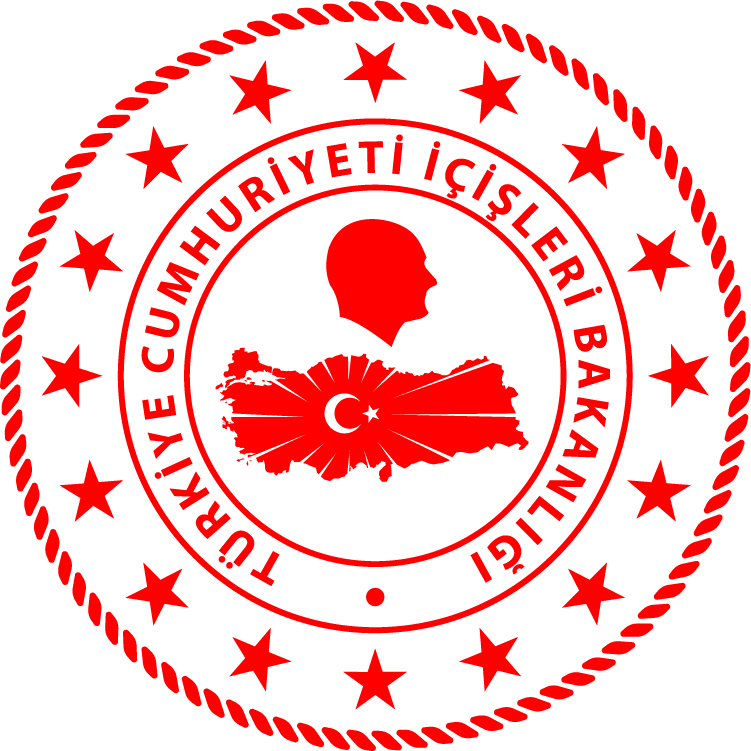 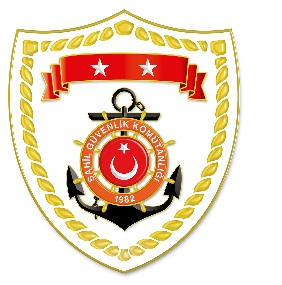 Karadeniz BölgesiS.
NoTARİHMEVKİ VE ZAMANKURTARILAN SAYISIKURTARILAN/YEDEKLENEN TEKNE SAYISIAÇIKLAMA117 Ocak 2021BARTIN/İnkumu12.356-Bartın ili demir sahasında demirli bulunan Palau bayraklı ticari bir geminin batması sonucu kayıp olduğu değerlendirilen 3 şahsın bulunması maksadıyla arama faaliyetlerine devam edilmektedir.